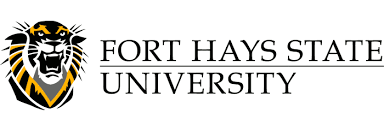  NACTAEquine Judging Contest Official RulesSaturday, April 4th 9:00 a.m.  -  FHSU Farm Contest Director:Mrs. Kathy Huser(785) 735-4193 kfhuser@ruraltel.netContest Rules1.  This contest will consist of placing classes with some classes requiring presentation of      oral reasons.2.  Each school may enter multiple team consisting of four (4) members, with the top three (3)     scores counting towards team score.  However, only one team will be designated as the team     competing for team awards.  A competing individual may compete in this contest up to      two (2) times as an official contestant in a national NACTA Horse Judging contest.  A      contestant that placed in the top three (3) in the contest in the previous year is still eligible     to compete in the same contest for another year of competition.3.  Individuals, in addition to being on a team, may also participate for individual awards.4.  Neatness of dress is greatly encouraged.  Contestants may not wear any pins, badges, or      article of clothing that identifies them personally or their school/team.  Contestants may not      wear hats while judging classes, but they may be worn while giving oral reasons.5.  Possible classes to be judged may include but are not limited to:	Halter Classes	     -Stock type: Quarter Horse, Paint, Appaloosa; Yearlings, 2 Yr Olds, 3Yr Olds, Aged	     -Draft	Performance Classes	     -Western Pleasure	     -Western Horsemanship	     -Reining	     -Trail	     -Western Riding	     -Ranch Riding6.  This contest will consist of 2-4 halter classes and 4-6 performance classes, depending on the       availability of horses.  Reasons will be given on 3-5 classes.  Contestants are encouraged to       take notes on all classes.  Reasons classes will be announced at the end of judging.  However,      notes are encouraged to not be used while presenting oral reasons to the reasons taker.7.  All halter and performance classes will consist of four horses.  Back numbers corresponding      to the horse numbers will be worn by all handlers and riders.8.  All riders/handlers tack and attire is to be considered legal.9.  Only contestants and those individuals assigned to assist with the contest are permitted in the      arena during judging.  Judging is done on an individual basis.  Any conferring between     contestants or between anyone other than the group leader is grounds for dismissal from the      contest.  This policy stands in effect from the time the contest officially starts until the final      contestant has given his/her oral reasons to the official reasons taker.10.  Contestants are responsible for the proper marking of all class placing cards.  Cards handed      in without a class placing will receive a zero score on that card.  Cards marked with multiple      results or cards not clearly marked will be given the lower score.11.  Contestants and official judges will not be allowed to handle the horses.12.  Official placings and cuts will be presented after the completion of oral reasons.13.  The decision of the judges will be final.